YOZGAT BOZOK ÜNİVERSİTESİMÜHENDİSLİK MİMARLIK FAKÜLTESİ DEKANLIĞINA							                                               TARİH…../……/……Okulunuzun ………………….numaralı …………………………………. Bölümünde okumakta olan …..……………………………………………. isimli öğrencisiyim. Yaz okulu nedeniyle fazla yatırmış olduğum ücretin aşağıda belirttiğim hesap/İBAN numarasına iadesinin yapılması hususunda,Gereğini bilgilerinize arz ederimAdı-Soyadı / İMZAEK: Tel:                                                                                                                Adres: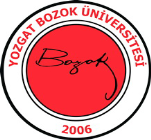 YOZGAT BOZOK ÜNİVERSİTESİ HARC İADE TALEP  FORMUBANKA ADIİBAN NOŞUBE ADI ve KODUİADE MİKTARI